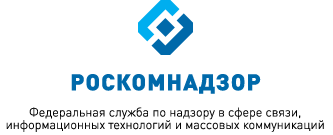 МОНИТОРИНГ ИЗМЕНЕНИЙ ОТРАСЛЕВОГО ЗАКОНОДАТЕЛЬСТВА ЗА ПЕРИОД С 01.07.2016 ПО 01.08.2016(подготовлен Правовым управлением Роскомнадзора) выпуск 40ВКЛЮЧАЕТ В СЕБЯ:Акты Минкомсвязи и РоскомнадзораАкты по основным направлениям деятельности  РоскомнадзораАдминистративная реформаВопросы государственной гражданской службыГосударственные закупкиАкты, связанные с присоединением к Российской Федерации Республики Крым и г. СевастополяПрочие нормативные правовые акты и документыСудебная практикаИюль2 0 1 6АКТЫ МИНКОМСВЯЗИ РОССИИ И РОСКОМНАДЗОРАМинкомсвязь РоссииПриказ Минкомсвязи России от 15.06.2016 № 266 «О внесении изменений в методические указания по осуществлению учета информационных систем и компонентов информационно-телекоммуникационной инфраструктуры, утвержденные приказом Министерства связи                                     и массовых коммуникаций Российской Федерации от 31.05.2013 № 127».Приказом внесены изменения в подраздел «Цели, назначение и область применения объекта учета» формы электронного паспорта объекта учета. В данном подразделе указываются, в т. ч. цели создания объекта учета; назначение и область применения объекта учета; перечень общедоступной информации такого объекта.В поле «Перечень общедоступной информации объекта учета» приводится весь перечень видов общедоступной информации, сбор и хранение которой обеспечивается информационной системой.Для каждого вида общедоступной информации из перечня также указывается ссылка в сети Интернет на страницу паспорта соответствующего набора открытых данных (при наличии).Приказ Минкомсвязи России от 14.06.2016 № 264 «О вводе в эксплуатацию государственной информационной системы жилищно-коммунального хозяйства».На всей территории России вводится в эксплуатацию государственная информационная система жилищно-коммунального хозяйства (ГИС ЖКХ). Она предназначена для сбора, обработки, хранения, предоставления, размещения                             и использования информации о жилищном фонде, стоимости и перечне услуг                        по управлению общим имуществом в многоквартирных домах, об оказании коммунальных услуг и задолженности по плате за них.Через портал государственных услуг можно будет оплачивать коммунальные платежи и проверять правильность начислений.Минкомсвязью России даны указания провести приемочные испытания системы и обеспечить подготовку должностных лиц для координации эксплуатации                               и модернизации системы. Приказ Минкомсвязи России от 30.05.2016 № 216 «О внесении изменений в Порядок формирования реестра радиоэлектронных средств                                           и высокочастотных устройств гражданского назначения, разрешенных для ввоза на территорию Российской Федерации, утвержденный приказом Министерства связи и массовых коммуникаций Российской Федерации от 01.12.2011 № 332».Уточнены требования к реестровой записи. Она будет содержать единицы измерения частоты, мощности и шага сетки частот, иную техническую информацию. Дополнительно отражаются статус реестровой записи (действующая/аннулирована) и срок действия (дата исключения РЭС или ВЧУ из реестра).Установлено, что сведения о РЭС или ВЧУ вносятся в реестр в течение 2 рабочих дней с даты оформления заключения.РоскомнадзорПриказ Роскомнадзора от 27.06.2016 № 178 «Об утверждении Формы заявления об аттестации эксперта, привлекаемого к проведению мероприятий по контролю». (Зарегистрирован в Минюсте 14.07.2016 регистрационный № 42837). Утверждена форма заявления об аттестации эксперта, привлекаемого                                   к проведению контрольных мероприятий Роскомнадзора.К заявлению прилагаются копии документов об образовании, а также документов, подтверждающих опыт работы.Приказ Роскомнадзора от 29.07.2016 № 198 «О примерном должностном регламенте государственного гражданского служащего, замещающего                     в Федеральной службе по надзору в сфере связи, информационных технологий и массовых коммуникаций должность федеральной гражданской службы».Утвержден примерный должностной регламент государственного гражданского служащего в Роскомнадзоре.Согласно приказу ответственность за подготовку должностных регламентов возлагается на руководителя соответствующего подразделения Роскомнадзора.Полномочия по утверждению должностных регламентов возложены                                 на соответствующего заместителя руководителя, курирующего структурное подразделение Роскомнадзора.Приказ Роскомнадзора от 21.06.2016 № 173 «Об утверждении Положения об аттестационной комиссии Федеральной службы по надзору в сфере связи, информационных технологий и массовых коммуникаций                                 по проведению квалификационного экзамена для граждан, претендующих на получение аттестации экспертов, привлекаемых к проведению мероприятий по контролю».В соответствии с пунктом 9 статьи 2 Закона № 294-ФЗ экспертами признаются граждане, не являющиеся индивидуальными предпринимателями, имеющие специальные знания, опыт в соответствующей сфере науки, техники, хозяйственной деятельности и аттестованные в установленном Правительством Российской Федерации порядке в целях привлечения органами, уполномоченными                                       на осуществление государственного контроля (надзора), органами муниципального контроля к проведению мероприятий по контролю.Приказом устанавливается порядок создания и осуществления деятельности комиссии Роскомнадзора, создаваемой для проведения квалификационного экзамена для граждан, претендующих на получение аттестации экспертов.Приказ Роскомнадзора от 21.06.2016 № 174 «Об утверждении Критериев аттестации экспертов, привлекаемых Федеральной службой по надзору                  в сфере связи, информационных технологий и массовых коммуникаций                  к проведению мероприятий по контролю».В силу пункта 4 Правил аттестации экспертов, привлекаемых органами, уполномоченными на осуществление государственного контроля (надзора), органами муниципального контроля, к проведению мероприятий по контролю                       в соответствии с федеральным законом «О защите прав юридических лиц                                   и индивидуальных предпринимателей при осуществлении государственного контроля (надзора) и муниципального контроля», утвержденных постановлением Правительства Российской Федерации от 10.07.2014 № 636 критерии аттестации устанавливаются органом контроля (надзора) и должны содержать требования                      к образованию, стажу работы, наличию знаний и навыков в определенной сфере науки, техники, хозяйственной деятельности, в том числе к наличию специальных профессиональных навыков, и знаний законодательства Российской Федерации                  в соответствующей сфере.Приказом устанавливаются критерии, которым должны соответствовать граждане для аттестации их в качестве экспертов, привлекаемых к осуществлению мероприятий по контролю.Приказ Роскомнадзора от 21.06.2016 № 175 «Об утверждении Перечня видов экспертиз, для проведения которых требуется привлечение экспертов».Приказом устанавливается исчерпывающий перечень видов экспертиз, для проведения которых могут привлекаться эксперты при осуществлении государственного контроля.Регламент взаимодействия Роскомнадзора и ФСО России                                               по предоставлению на постоянной основе электронных копий нормативных правовых актов Роскомнадзора, признанных Министерством юстиции Российской Федерации не нуждающимися                       в государственной регистрации, и их размещении (опубликовании)                         на «Официальном интернет-портале правовой информации».Согласно Регламенту обмен информацией, представленной в электронном виде, между информационными системами участников информационного взаимодействия осуществляется в системе МЭДО в соответствии с Требованиями           к организационно-техническому взаимодействию государственных органов                             и государственных организаций посредством обмена документами в электронном виде, утвержденными приказом Минкомсвязи России и ФСО России от 27.05.2015 № 186/258, путем обмена транспортными контейнерами.Транспортный контейнер включает в себя набор файлов в согласованных форматах.От Роскомнадзора участниками информационного взаимодействия являются Административное управление и Управление по надзору в сфере информационных технологий.Информация Роскомнадзора от 05.07.2016 «О ситуации с предупреждением сетевому изданию «Судебные решения Российской Федерации».Роскомнадзор вынес редакции сетевого издания «Судебные решения Российской Федерации» предупреждение за нарушение требований Закона Российской Федерации от 27.12.1991 № 2124-1 «О средствах массовой информации».Было установлено, что редакция размещает персональные данные участников судебных процессов в избыточном объеме.Закон от 22.12.2008 № 262-ФЗ «Об обеспечении доступа к информации                            о деятельности судов в Российской Федерации» определяет предельный набор сведений об участниках судебного процесса, которые могут быть опубликованы. Это фамилия и инициалы. Публикация более широкого набора данных выходит                   за рамки указанного закона.АКТЫ ПО ОСНОВНЫМ ВИДАМ ДЕЯТЕЛЬНОСТИ РОСКОМНАДЗОРАФедеральный закон от 03.07.2016 № 280-ФЗ «О внесении изменений                          в статью 32.1 Федерального закона «О средствах массовой информации»                 и статью 46 Федерального закона «О связи».В каждом субъекте Российской Федерации будет выбран один обязательный общедоступный региональный телеканал в порядке, установленном Правительством Российской Федерации.Обязательный общедоступный региональный телеканал транслируется оператором в эксплуатируемых им сетях связи на территории соответствующего субъекта Российской Федерации на 21 позиции. Такой канал выбирается из числа телеканалов, продукция которых содержит не менее 75 процентов национальной продукции СМИ и трансляция которых осуществляется на территории проживания не менее 50 процентов населения соответствующего субъекта Российской Федерации.Под национальной продукцией СМИ понимается продукция на русском языке или других языках народов Российской Федерации либо на иностранном языке                      (в случае, если данная продукция предназначена для российского СМИ), которая произведена гражданами Российской Федерации или зарегистрированными                               в установленном порядке на территории Российской Федерации организациями.                    В качестве национальной признается также продукция СМИ, созданного                                          в соответствии с международными договорами Российской Федерации. Порядок подтверждения соответствия национальной продукции СМИ указанным требованиям устанавливается Роскомнадзором.Федеральный закон от 03.07.2016 № 281-ФЗ «О внесении изменений                             в Федеральный закон «О средствах массовой информации» и статьи 5 и 38 Федерального закона «О рекламе».Измерять рейтинги телевизионных программ смогут только компании, уполномоченные Роскомнадзором.Для отбора уполномоченной организации по исследованию объема зрительской аудитории телеканалов (телепрограмм, телепередач) Роскомнадзором создается специальная комиссия.Отбор уполномоченных организаций должен быть завершен Роскомнадзором до 1 января 2017 года. Количество уполномоченных организаций также определяется Роскомнадзором. Срок полномочий уполномоченной организации составляет три года. Уполномоченная организация обязана ежегодно представлять в Роскомнадзор отчет о проведенных исследованиях, а также размещать его на своем сайте.АДМИНИСТРАТИВНАЯ РЕФОРМАФедеральный конституционный закон от 03.07.2016 № 8-ФКЗ «О внесении изменений в статьи 27 и 28 Федерального конституционного закона                         «О Правительстве Российской Федерации».В соответствии с Федеральным конституционным законом Правительство Российской Федерации уполномочено принимать решения по отдельным вопросам без созыва заседаний:- установление объемов выпуска государственных ценных бумаг;- рассмотрение проектов программ приватизации федеральной государственной собственности;- рассмотрение вопросов предоставления дотаций, субсидий, оказания иной поддержки на безвозвратной основе за счет средств федерального бюджета, а также вопросы оказания финансовой поддержки на возвратной основе, при сроке возврата более двух лет;- рассмотрение вопросов заключения подлежащих ратификации международных договоров Российской Федерации.Федеральный закон от 03.07.2016 № 305-ФЗ «О внесении изменений                            в отдельные законодательные акты Российской Федерации в связи                               с совершенствованием государственного управления в сфере контроля                   за оборотом наркотических средств, психотропных веществ и их прекурсоров и в сфере миграции».Федеральным законом установлена административная ответственность                            за неповиновение законному распоряжению или требованию должностного лица органов внутренних дел, уполномоченных на осуществление функций по контролю и надзору в сфере миграции, в связи с исполнением им служебных обязанностей                 или воспрепятствование исполнению им служебных обязанностей.Установлено, что сотрудники органов ФСКН России в связи с упразднением данной службы принимаются на службу в органы внутренних дел Российской Федерации в порядке перевода без испытательного срока, переаттестации, прохождения военно-врачебной экспертизы, профессионального психологического отбора в течение трех месяцев с момента увольнения в связи с переводом в другой государственный орган при отсутствии другой работы (службы) в указанный период.Федеральный закон от 03.07.2016 № 226-ФЗ «О войсках национальной гвардии Российской Федерации».В соответствии с законом, на войска национальной гвардии возлагается выполнение следующих задач:- участие в охране общественного порядка, обеспечении общественной безопасности;- участие в борьбе с терроризмом и экстремизмом;- участие в обеспечении режимов чрезвычайного положения, военного положения, правового режима контртеррористической операции;- участие в территориальной обороне Российской Федерации;- оказание содействия пограничным органам ФСБ России в охране государственной границы;- федеральный государственный контроль (надзор) за соблюдением законодательства в области оборота оружия и в области частной охранной деятельности, а также за обеспечением безопасности объектов топливно-энергетического комплекса, за деятельностью подразделений охраны юридических лиц с особыми уставными задачами и подразделений ведомственной охраны;- охрана важных государственных объектов, специальных грузов, сооружений на коммуникациях в соответствии с перечнями, утвержденными Правительством Российской Федерации.Руководство войсками национальной гвардии осуществляет Президент Российской Федерации.Указ Президента Российской Федерации от 22.07.2016 № 356 «О некоторых вопросах Государственной корпорации по содействию разработке, производству и экспорту высокотехнологичной промышленной продукции «Ростех».Указом установлено, что «Ростех» осуществляет в отношении организаций оборонно-промышленного комплекса и других секторов экономики, в которых «Ростех» имеет возможность влиять на принимаемые этими организациями решения (в силу преобладающего участия в их уставном капитале и пр.), в том числе следующие функции:- организация выполнения государственной программы вооружения, государственного оборонного заказа и мобилизационного плана, федеральных целевых программ и программ военно-технического сотрудничества Российской Федерации с иностранными государствами;- формирование в ОПК и других секторах экономики холдинговых компаний Корпорации на основе хозяйственных обществ, акции (доли в уставном капитале) которых переданы Корпорации в качестве имущественного взноса Российской Федерации или приобретены на других основаниях, а также обеспечение развития таких компаний (структур);- реструктуризация организаций ОПК и других секторов экономики, в том числе хозяйственных обществ, акции (доли в уставном капитале) которых переданы Корпорации в качестве имущественного взноса Российской Федерации.Указ Президента Российской Федерации от 30.07.2016 № 386 «О некоторых вопросах Министерства Российской Федерации по делам гражданской обороны, чрезвычайным ситуациям и ликвидации последствий стихийных бедствий». Установлена предельная штатная численность МЧС России. Она равна 288 565 ед. Из них 7 223 человек - военнослужащие спасательных воинских формирований, 251 339 человек - личный состав федеральной противопожарной службы Государственной противопожарной службы, 30 003 человек - гражданский персонал.Сокращена предельная численность работников территориальных органов Министерства. Она составляет 20 300 ед. (ранее - 26 335 ед). При этом численность госслужащих не изменена (4 580 ед.).Указ вступает в силу с 1 января 2017 г.ВОПРОСЫ ГОСУДАРСТВЕННОЙ ГРАЖДАНСКОЙ СЛУЖБЫФедеральный закон от 03.07.2016 № 276-ФЗ «О внесении изменения                                        в статью 32 Федерального закона «О государственной гражданской службе Российской Федерации».Поправками в закон о государственной гражданской службе установлено,                   что представитель нанимателя обязан отстранить от замещаемой должности гражданской службы (не допускать к исполнению должностных обязанностей) гражданского служащего по требованию органов или должностных лиц, уполномоченных федеральными законами и иными нормативными правовыми актами Российской Федерации.ГОСУДАРСТВЕННЫЕ ЗАКУПКИФедеральный закон от 03.07.2016 № 321-ФЗ «О внесении изменений                                    в отдельные законодательные акты Российской Федерации по вопросам закупок товаров, работ, услуг для обеспечения государственных                                      и муниципальных нужд и нужд отдельных видов юридических лиц».С 1 января 2017 года изменяется порядок осуществления госзакупок государственными и муниципальными унитарными предприятиями.ГУПы и МУПы осуществляют закупки в соответствии с требованиями законодательства о контрактной системе, за исключением некоторых видов закупок, которые осуществляются на основании Федерального закона «О закупках товаров, работ, услуг отдельными видами юридических лиц». Такие исключения составляют закупки за счет грантов, субсидий, предоставляемых на конкурсной основе                            из бюджетов Российской Федерации, а также осуществляемые в качестве исполнителя по контракту в случае привлечения на основании договора иных лиц для выполнения предусмотренных контрактом обязательств.Федеральный закон от 03.07.2016 № 318-ФЗ «О внесении изменений                            в Кодекс Российской Федерации об административных правонарушениях».За нарушение законодательства о контрактной системе в сфере закупок                       при планировании закупок установлена административная ответственность должностных лиц в виде штрафа за:включение в план закупок или план-график закупок объекта закупки,                            не соответствующего целям закупок или установленным законодательством                             о контрактной системе в сфере закупок требованиям к закупаемым заказчиком товарам, работам, услугам или нормативным затратам, либо включение в план-график закупок начальной (максимальной) цены контракта, в том числе заключаемого с единственным поставщиком (подрядчиком, исполнителем),                             в отношении которой обоснование отсутствует или не соответствует требованиям, установленным законодательством о контрактной системе в сфере закупок;несоблюдение порядка или формы обоснования начальной (максимальной) цены контракта, обоснования объекта закупки (за исключением описания объекта закупки);нарушение порядка или сроков проведения обязательного общественного обсуждения закупок либо непроведение обязательного общественного обсуждения закупок;нарушение срока утверждения плана закупок, плана-графика закупок (вносимых в эти планы изменений) или срока размещения плана закупок, плана-графика закупок (вносимых в эти планы изменений) в единой информационной системе в сфере закупок.Федеральный закон от 03.07.2016 № 314-ФЗ «О внесении изменений                           в статью 1294 части четвертой Гражданского кодекса Российской Федерации и Федеральный закон «О контрактной системе в сфере закупок товаров, работ, услуг для обеспечения государственных и муниципальных нужд».Установлены особенности заключения контракта, предметом которого являются создание произведения архитектуры, градостроительства или садово-паркового искусства или разработка на его основе проектной документации объектов капитального строительства.Также, в частности, установлены особенности заключения и исполнения контракта, предметом которого является выполнение проектных                                                 или изыскательских работ, и контрактов, предметом которых являются строительство, реконструкция объектов капитального строительства. Правительство Российской Федерации вправе установить виды и объем работ                      по строительству, реконструкции объектов капитального строительства, которые подрядчик обязан выполнить самостоятельно без привлечения других лиц                                 к исполнению своих обязательств по контракту.АКТЫ, СВЯЗАННЫЕ С ПРИСОЕДИНЕНИЕМ К РОССИЙСКОЙ ФЕДЕРАЦИИ РЕСПУБЛИКИ КРЫМ И ГОРОДА ФЕДЕРАЛЬНОГО ЗНАЧЕНИЯ СЕВАСТОПОЛЯФедеральный конституционный закон от 23.06.2016 № 5-ФКЗ «О внесении изменения в статью 12.1 Федерального конституционного закона                              «О принятии в Российскую Федерацию Республики Крым и образовании   в составе Российской Федерации новых субъектов - Республики Крым                        и города федерального значения Севастополя».Согласно Федеральному конституционному закону на территориях Республики Крым и города федерального значения Севастополя особенности регулирования имущественных, градостроительных, земельных и лесных отношений, а также отношений в сфере кадастрового учета недвижимости и государственной регистрации прав на недвижимое имущество и сделок с ним могут быть установлены нормативными правовыми актами Республики Крым и нормативными правовыми актами города федерального значения Севастополя  по согласованию с федеральным органом исполнительной власти, уполномоченным на осуществление нормативно-правового регулирования в соответствующей сфере до 1 января 2019 года. Федеральный закон от 03.07.2016 № 307-ФЗ «О внесении изменений                             в статью 4 Федерального закона «Об особенностях правового регулирования отношений в сфере образования в связи с принятием                           в Российскую Федерацию Республики Крым и образованием в составе Российской Федерации новых субъектов - Республики Крым и города федерального значения Севастополя и о внесении изменений                                            в Федеральный закон «Об образовании в Российской Федерации».Срок получения крымскими образовательными организациями российских лицензий и аккредитаций продлен на два года.Ранее, законом об особенностях регулирования отношений в сфере образования в Крыму, было установлено, что крымские образовательные организации, имевшие в соответствии с законодательством Украины по состоянию на 1 января 2014 года право на осуществление образовательной деятельности, признаются имеющими лицензию на осуществление такой деятельности, до получения ими лицензии                             в установленном порядке, но не позднее чем до 1 сентября 2016 года. Новыми поправками данный срок был передвинут на 1 сентября 2018 года.Федеральный закон от 03.07.2016 № 333-ФЗ «О внесении изменений                              в статью 225 части первой и статью 1151 части третьей Гражданского кодекса Российской Федерации».Нормы ГК РФ о бесхозяйных недвижимых вещах и наследовании выморочного имущества распространены на г. Севастополь.Ранее в статьях 225 и 1151 ГК РФ содержалось указание только на города федерального значения - Москва и Санкт-Петербург. Теперь в указанных статьях упоминается также г. Севастополь.ПРОЧИЕ НОРМАТИВНЫЕ ПРАВОВЫЕ АКТЫ И ДОКУМЕНТЫФедеральный закон от 03.07.2016 № 360-ФЗ «О внесении изменений                             в отдельные законодательные акты Российской Федерации».Согласно закону документами, по которым взыскание задолженности производится в бесспорном порядке на основании исполнительных надписей, теперь являются нотариально удостоверенные сделки, устанавливающие денежные обязательства или обязательства по передаче имущества, кредитные договоры,                      за исключением договоров, кредитором по которым выступает МФО, при наличии в указанных договорах условия о возможности взыскания задолженности                                     по исполнительной надписи нотариуса, а также иные документы, перечень которых устанавливается Правительством Российской Федерации.Федеральный закон от 03.07.2016 № 277-ФЗ «О внесении изменений                           в Федеральный закон «О защите прав юридических лиц                                                        и индивидуальных предпринимателей при осуществлении государственного контроля (надзора) и муниципального контроля»                                  и Федеральный закон «О стратегическом планировании в Российской Федерации».Усовершенствованы нормы законодательства в сфере защиты прав юридических лиц и индивидуальных предпринимателей при осуществлении государственного и муниципального контроля.Так, в частности, поправками, внесенными в Федеральный закон «О защите прав юридических лиц и индивидуальных предпринимателей при осуществлении государственного контроля (надзора) и муниципального контроля»:определены порядок организации и проведения мероприятий, направленных                        на профилактику нарушений обязательных требований, установленных законами                 и иными нормативными правовыми актами, порядок организации и проведения мероприятий по контролю без взаимодействия с юридическими лицами, индивидуальными предпринимателями;введено понятие «индикаторы риска нарушения обязательных требований»;введено мероприятие по контролю - контрольная закупка.Кроме того, Федеральным законом стратегия научно-технологического развития Российской Федерации отнесена к документам стратегического планирования. Определено, что порядок разработки и корректировки стратегии научно-технологического развития Российской Федерации, а также порядок мониторинга ее реализации определяется Правительством Российской Федерации.Федеральный закон от 03.07.2016 № 316-ФЗ «О внесении изменений                             в Кодекс Российской Федерации об административных правонарушениях».В отношении субъектов малого и среднего предпринимательства, впервые допустивших отдельные правонарушения, выявленные в ходе осуществления государственного (муниципального) контроля (надзора), административный штраф может быть заменен на предупреждение.Административный штраф не подлежит замене на предупреждение в случае совершения правонарушения, предусмотренного статьями 14.31 - 14.33, 19.3, 19.5, 19.5.1, 19.6, 19.8 - 19.8.2, 19.23, частями 2 и 3 статьи 19.27, статьями 19.28, 19.29, 19.30, 19.33 КоАП РФ.Предупреждение применяется при совокупности следующих условий:- совершение административного правонарушения впервые;- отсутствие причинения вреда или возникновения угрозы причинения вреда жизни и здоровью людей, объектам животного и растительного мира, окружающей среде, объектам культурного наследия, безопасности государства, угрозы чрезвычайных ситуаций природного и техногенного характера, а также при отсутствии имущественного ущерба.Федеральный закон от 03.07.2016 № 366-ФЗ «О внесении изменений                             в Федеральный закон «О приватизации государственного                                                   и муниципального имущества».Согласно поправкам сумма вознаграждения юридических лиц, осуществляющих функции продавца приватизируемого федерального имущества, не входит в цену продажи федерального имущества и подлежит выплате за счет средств победителя аукциона либо средств победителя продажи посредством публичного предложения, уплачиваемых сверх цены приватизируемого федерального имущества.Официальным сайтом для размещения информации о приватизации государственного и муниципального имущества является сайт Российской Федерации в сети «Интернет» для размещения информации о проведении торгов. Федеральный закон от 03.07.2016 № 343-ФЗ «О внесении изменений                              в Федеральный закон «Об акционерных обществах» и Федеральный закон «Об обществах с ограниченной ответственностью» в части регулирования крупных сделок и сделок, в совершении которых имеется заинтересованность».Усовершенствованы нормы законодательства, касающиеся совершения хозяйственными обществами крупных сделок и сделок, в совершении которых имеется заинтересованность.С этой целью, в частности, в Федеральном законе «Об акционерных обществах» уточнены критерии крупных сделок, порядок получения согласия на совершение или последующее одобрение крупных сделок.Установлено, что суд отказывает в удовлетворении требований о признании крупной сделки, совершенной в отсутствие надлежащего согласия на ее совершение, недействительной при наличии хотя бы одного из следующих обстоятельств:к моменту рассмотрения дела в суде представлены доказательства последующего одобрения совершения данной сделки;при рассмотрении дела в суде не доказано, что другая сторона по данной сделке знала или заведомо должна была знать о том, что сделка являлась для общества крупной сделкой, и/или об отсутствии надлежащего согласия на ее совершение.Уточнено понятие сделки, в совершении которой имеется заинтересованность, и порядок совершения такой сделки, а также порядок оспаривания сделки,                                на совершение которой не было получено согласие.Федеральный закон вступает в силу с 1 января 2017 года.Федеральный закон от 03.07.2016 № 332-ФЗ «О внесении изменений                            в статьи 188 и 189 части первой Гражданского кодекса Российской Федерации и в Основы законодательства Российской Федерации                                    о нотариате».В соответствии с поправками в ГК РФ, если третьи лица не были извещены                   об отмене доверенности ранее, они считаются извещенными о совершенной                              в нотариальной форме отмене доверенности на следующий день после внесения сведений об этом в реестр нотариальных действий, а о совершенной в простой письменной форме отмене доверенности - по истечении одного месяца со дня опубликования таких сведений в официальном издании, в котором опубликовываются сведения о банкротстве.Указанные положения вступают в силу с 1 января 2017 года.Федеральный закон от 03.07.2016 № 266-ФЗ «О внесении изменений                           в статью 1 Федерального закона «О контрактной системе в сфере закупок товаров, работ, услуг для обеспечения государственных и муниципальных нужд" и Федеральный закон «О подготовке и проведении в Российской Федерации чемпионата мира по футболу FIFA 2018 года, Кубка конфедераций FIFA 2017 года и внесении изменений в отдельные законодательные акты Российской Федерации».Поправками в закон о подготовке к ЧМ-2018 установлено, что в течение периода, начинающегося за десять дней до даты проведения первого матча Чемпионата мира по футболу 2018 года или Кубка конфедераций 2017 года                                  и заканчивающегося через десять дней после даты проведения последних матчей указанных чемпионатов, въезд в Россию иностранных зрителей данных соревнований осуществляется без оформления виз по действительным документам, удостоверяющим личность, персонифицированной карте зрителя, получаемой такими лицами при наличии входного билета на матч.Кроме того, российские и иностранные болельщики получат право бесплатно перемещаться на общественном транспорте между городами, в которых пройдут матчи. При этом компенсация недополученных доходов перевозчиков осуществляется за счет средств бюджетной системы Российской Федерации.Федеральный закон от 03.07.2016 № 264-ФЗ «О внесении изменений                             в Федеральный закон «О защите конкуренции» и отдельные законодательные акты Российской Федерации».Федеральным законом установлено, что не может быть признано доминирующим положение хозяйствующего субъекта - юридического лица, учредителем (участником) которого являются одно физическое лицо (в том числе зарегистрированное в качестве индивидуального предпринимателя) или несколько физических лиц, если выручка от реализации товаров за последний календарный год такого хозяйствующего субъекта не превышает 400 миллионов рублей                                      (за исключением отдельных хозяйствующих субъектов, в том числе финансовых организаций, субъектов естественной монополии на товарном рынке, находящихся в состоянии естественной монополии).Также установлено, что антимонопольный орган вправе обратиться в суд                                с иском о признании торгов, запроса котировок, запроса предложений                                          и заключенных по результатам таких торгов, запроса котировок, запроса предложений сделок недействительными при условии, что проведение таких торгов, запроса котировок, запроса предложений является обязательным в соответствии                      с законодательством.Федеральный закон от 03.07.2016 № 274-ФЗ «О внесении изменений                              в Федеральный закон «Об исполнительном производстве».Банки, через которые оплачивается задолженность по исполнительному производству, обязаны незамедлительно направлять информацию об оплате                                  в государственную информационную систему о государственных и муниципальных платежах.Кроме того, установлено, что заявления могут быть поданы стороной исполнительного производства должностному лицу ФССП России в форме электронного документа, подписанного электронной подписью.Федеральный закон от 03.07.2016 № 298-ФЗ «О внесении изменений в главу V Федерального закона «Об общих принципах организации законодательных (представительных) и исполнительных органов государственной власти субъектов Российской Федерации» и статью 77 Федерального закона «Об общих принципах организации местного самоуправления в Российской Федерации».Установлен единый порядок осуществления государственного контроля (надзора) за деятельностью органов государственной власти субъектов Российской Федерации и их должностных лиц.Установлено, например, что плановые проверки деятельности органов государственной власти субъектов Российской Федерации и их должностных лиц проводятся органами государственного контроля (надзора) совместно                                               в соответствии с ежегодным сводным планом проверок, сформированным Генеральной прокуратурой Российской Федерации на основании ежегодных планов проверок по субъектам Российской Федерации, сформированных прокуратурами субъектов Российской Федерации. При этом плановая проверка деятельности одного и того же органа государственной власти субъекта Российской Федерации или должностного лица органа государственной власти субъекта Российской Федерации осуществляется не чаще 1 раза в 2 года.Внеплановые проверки деятельности органов государственной власти субъектов Российской Федерации и их должностных лиц проводятся органами государственного контроля (надзора) по согласованию с прокуратурой субъекта Российской Федерации на основании решения руководителя соответствующего органа государственного контроля (надзора), принимаемого на основании обращений граждан, организаций и полученной от государственных органов, органов местного самоуправления информации о фактах нарушений законодательства, влекущих или могущих повлечь возникновение чрезвычайных ситуаций, угрозу жизни и здоровью граждан, а также массовые нарушения прав граждан.Федеральный закон от 03.07.2016 № 347-ФЗ «О внесении изменений                         в Трудовой кодекс Российской Федерации».В Трудовой кодекс Российской Федерации введено понятие «предельный уровень соотношения среднемесячной заработной платы».Устанавливается обязанность определения предельного уровня соотношения среднемесячной заработной платы руководителей, их заместителей, главных бухгалтеров фондов, учреждений и предприятий, формируемой за счет всех источников финансового обеспечения, рассчитываемой за календарный год,                              и среднемесячной заработной платы их работников.Информация о рассчитываемой за календарный год среднемесячной заработной плате руководителей, их заместителей и главных бухгалтеров государственных внебюджетных фондов, учреждений и унитарных предприятий размещается                                в информационно-телекоммуникационной сети «Интернет» на соответствующих сайтах госорганов, фондов, учреждений и предприятий.Федеральный закон от 03.07.2016 № 236-ФЗ «О публично-правовых компаниях в Российской Федерации и о внесении изменений в отдельные законодательные акты Российской Федерации».В законодательство введена новая организационно-правовая форма «публично-правовая компания».В соответствии с Федеральным законом публично-правовой компанией является унитарная некоммерческая организация, созданная Российской Федерацией в порядке, установленном Федеральным законом «О публично-правовых компаниях в Российской Федерации и о внесении изменений в отдельные законодательные акты Российской Федерации», наделенная функциями                                      и полномочиями публично-правового характера и осуществляющая свою деятельность в интересах государства и общества.Публично-правовая компания может быть создана на основании федерального закона или указа Президента Российской Федерации и действует на основании решения о создании публично-правовой компании и утверждаемого Правительством Российской Федерации устава.Федеральный закон от 03.07.2016 № 244-ФЗ «О внесении изменений в части первую и вторую Налогового кодекса Российской Федерации».В Налоговом кодексе Российской Федерации закреплен механизм налогообложения НДС услуг, оказываемых иностранными организациями через Интернет.Установлены особенности исчисления и уплаты НДС при оказании иностранными организациями услуг в электронной форме, предусмотренных пунктом 1 статьи 174.2 НК РФ (это в том числе предоставление прав                                      на использование баз данных, оказание рекламных услуг в сети «Интернет», предоставление доменных имен, оказание услуг хостинга; оказание услуг                                  по администрированию информационных систем, сайтов в сети «Интернет» и др.).Закон вступает в силу с 1 января 2017 года.Федеральный закон от 03.07.2016 № 238-ФЗ «О независимой оценке квалификации».Подтверждать соответствие установленным квалификационным требованиям будут специальные центры оценки квалификаций.Независимая оценка квалификации представляет собой процедуру подтверждения соответствия квалификации соискателя положениям профессионального стандарта или квалификационным требованиям, установленным законодательством, проведенную центром оценки квалификаций. Закон устанавливает правовые и организационные основы и порядок проведения независимой оценки квалификации, а также определяет правовое положение, права и обязанности участников такой оценки. Закон не применяется в отношении государственных служащих.Закон вступает в силу с 1 января 2017 года.Федеральный закон от 03.07.2016 № 278-ФЗ «О внесении изменений                            в Федеральный закон «Об обязательном экземпляре документов».Принят закон об обязательном хранении электронных копий печатных изданий и защищенных диссертаций.Установлено, что издатели в течение семи дней со дня выхода в свет первой партии тиража печатных изданий доставляют по Интернету по одному обязательному экземпляру печатных изданий в электронной форме, заверенному квалифицированной электронной подписью, в ИТАР-ТАСС и в Российскую государственную библиотеку.Организации, на базе которых созданы диссертационные советы,                                                  в тридцатидневный срок со дня защиты диссертаций и присуждения ученой степени доставляют по Интернету обязательный экземпляр диссертаций в электронной форме, заверенный квалифицированной электронной подписью, в орган научно-технической информации, определяемый Правительством Российской Федерации.Закон вступает в силу с 1 января 2017 года.Указ Президента Российской Федерации от 01.07.2016 № 317 «О внесении изменения в Указ Президента Российской Федерации от 14.10.2014 № 668 «О совершенствовании порядка опубликования нормативных правовых актов федеральных органов исполнительной власти».Согласно действовавшему правилу федеральные органы исполнительной власти в течение 10 дней со дня издания нормативных правовых актов обязаны были направить их электронные копии (электронные образы) для размещения (опубликования) на «Официальном интернет-портале правовой информации».Теперь такие акты должны направляться для опубликования в течение того же срока, но со дня признания их не нуждающимися в государственной регистрации Минюстом России.СУДЕБНАЯ ПРАКТИКАОбзор судебной практики Верховного Суда Российской Федерации № 2 (2016) (утв. Президиумом Верховного Суда Российской Федерации 06.07.2016).Верховным Судом Российской Федерации подготовлен второй обзор судебной практики в 2016 году.В документе рассмотрены, в том числе:практика разрешения споров, возникающих из договорных, обязательственных отношений, споров, связанных с трудовыми, социальными, жилищными, семейными, налоговыми правоотношениями, практика рассмотрения дел, возникающих из административных и иных публичных отношений, процессуальные вопросы, возникающие при рассмотрении гражданских и уголовных дел, порядок назначения уголовного наказания;обзор практики международных договорных органов ООН и практики Европейского Суда по правам человека;а также даны разъяснения по вопросам, возникающим в судебной практике.В Обзоре содержатся, в частности, следующие выводы:судья, участвовавший в рассмотрении уголовного дела, по итогам которого был отменен приговор ввиду необоснованного оправдания и мягкости назначенного наказания, не может повторно участвовать в рассмотрении данного уголовного дела;строения и сооружения, построенные ближе установленных строительными нормами и правилами минимальных расстояний до объектов систем газоснабжения, подлежат сносу;объект недвижимости, приобретенный (построенный, реконструированный)                  с использованием средств материнского капитала, находится в общей долевой собственности супругов и детей;в случае когда в отношении поставки продукции, являющейся предметом конкурса на право заключения государственного контракта, установлен запрет                    на допуск товаров, происходящих из иностранных государств, участники конкурса обязаны представлять документы, подтверждающие страну происхождения предлагаемых к поставке товаров;при отказе потребителя от исполнения договора об оказании платных образовательных услуг исполнителю оплачиваются только фактически понесенные им расходы, связанные с исполнением обязательств по данному договору.Предоставленный материал был подготовлен с использованием информации из электронной нормативно-правовой базы «Консультант-Плюс».